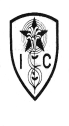 FUNDACION COLEGIO NUESTRA SEÑORA DEL CARMENDEPARTAMENTO  DE  MATEMATICAProfesor: Alvaro IturraGUÍA CONTENIDO/EJERCICIOS Nº 1. CURSO: IIº A y BUNIDAD Nº1: NUMEROSNombre:____________________________      Curso:______   Fecha: ______/2020    Ptje:____/93Objetivos/Capacidades: Razonamiento lógicoDestrezas: Reconocer/ Relacionar/ AplicarContenido: Potencias y Notación Científica (Reforzamiento)GUÍA DE EJERCICIOS (REFORZAMIENTO) POTENCIAS Y NOTACIÓN CIENTÍFICA 2° MEDIOIntrucciones: Debe desarrollar cada ejercicio (1 punto c/u)Potencia1) Si a es un número real y n es un número natural, entonces,, (n veces)2) Si a es un número real distinto de cero y n es un número natural, entonces,3) Si a es un número real distinto de cero, entonces,1. 	Calcule el valor de las siguientes potencias.a) 				b) 				c) d) 				e) 				f) g) 			h) 			i) j) 			k) 			l) 2. 	Calcule el valor de las siguientes potencias.a) 				b) 				c) d) 				e) 				f) g) 			h) 			i) 3. 	Calcule el valor de las siguientes potencias.a) 			b) 			c) d) 			e) 			f) 4. 	Calcule el valor de las siguientes potencias.a) 			b) 			c) d) 			e) 			f) Propiedades de Potencias1) 				2) 3) 				4) 5) 5. 	En cada caso, calcule el valor de la expresión.a) 			b) 			c) d) 			e) 		f) 6. 	En cada caso, calcule el valor de la expresión.a) 		b) 			c) d) 		e) 		f) 7. 	En cada caso, calcule el valor de la expresión.a) b) c) Notación científicaUn número se escribe en notación científica de la forma: x donde M es un número entre 1 y 10; y n es un número entero.8. 	Los siguientes números están escritos en notación científica. Escríbalos en notación estándar (normal).a)  x       	          b)  x 		          c)  x d)  x 			e)  x 			f)  x g)  x 			h)  x 9. 	Escriba los siguientes números en notación científica.a) 93.000.000			b) 68.000			c) 160.723,4d) 7.281,3			e) 0,08				f) 0,7g) 0,000047			h) 0,0002210. 	Usando una calculadora científica, realiza las siguientes operaciones y luego el resultado lo escribes en una hoja.a) 9.800.000 x 4.500.000		b) 2.540.000 x 1.900.000	c) 8.100.000 x 6.500.000		d) 5.260.420 x 2.682.521e) 2 : 5.687.945.122			f) 6 : 6.897.254.21111. 	Realiza las siguientes operaciones y el resultado lo escribes en notación científica.a) (2,52 x ) : (4,2 x )		b) (4,1 x )· (2 x )c) (6 x ) · (2,2 x )		          d) (3,2 x ) : (0,16 x )PROBLEMAS DE APLICACION12.	Una camioneta de reparto, entrega en 6 almacenes el mismo pedido durante una semana.   “6 cajas con 6 bebidas cada una,  6 veces a la semana”. ¿Cuántas bebidas reparte en una semana?13. 	A un cubo de arista 4 le aumentaron los lados al doble. a) ¿Cuál es el volumen del cubo de arista 4?b) ¿Cuál es el volumen del nuevo cubo?c) ¿En cuántas veces aumenta el volumen? Volumen del cubo = a 3 , con a : medida de la arista14.	¿Cómo se puede expresar como potencia el siguiente enunciado?“Pedro camina la cuarta parte de la cuarta parte de la cuarta parte del viaje que hace en bus”      15.	Una bacteria cada una hora se reproduce 10 veces más que la hora anterior. a) ¿Cuántas bacterias hay al cabo de 4 horas?b) Si se tienen 10 millones de bacterias ¿ Cuántas había en la hora anterior?16.	Los exponentes pueden utilizarse para medir el crecimiento poblacional. Si suponemos que la población mundial se incrementa a razón de 2 % cada año (los expertos dicen que la tasa se encuentra entre un 2% y un 4%), podemos predecir la población mundial para el año siguiente multiplicando la población actual del mundo por 1,02, así: 	La población después de  1 año es La población después de  2 años  es La población después de  3 años Si la población  en el año 2001 era de 6730 millones  de personas, ¿ Cuál es la población al término del año 2005?. Exprese el resultado en notación científica.17.	La velocidad de la luz puede medirse al dividir la distancia desde el Sol a  (1,47 x 10 ), con el tiempo que le toma a la luz del Sol llegar a  (4,9 x 10 2 segundos). Por lo tanto la  velocidad de la luz es: . ¿A cuántos  metros por segundo equivale esta expresión?18.	La fisión nuclear se utiliza como fuente de energía ¿ Sabe cuánta energía proporciona un gramo de uranio 235?, la respuesta es  Kilocalorías. Escríbalo en notación científica. LOS SIGUIENTES EJERCICIOS SON PARA TU ESTUDIO PERSONAL.19. 	El valor de la potencia,  es:a) – 81 		b) 81			c) 27			d) – 27 20. 	El valor de la potencia,  es:a) 64			b) 32			c) – 64 		d) – 34 21. 	El valor de la potencia,  es:a) 0,125		b) – 0,0625		c) 0,25 		d) – 0,0312522. 	El valor de la potencia,  es:a) 			b) 			c)  			d) 23. 	El valor de la expresión,  es:a) 4			b) 8			c) 2 			d) 1624. 	El valor de la expresión,  es:a) – 2 			b) 2			c) 1 			d) – 1 25.	La expresión, 6,25 x  representa al número:a) 6.250		b) 62.500		c) 6.250.000		d) 625.000 26.	La expresión, 2,1 x  representa al número:a) 0,00021		b) 0,21			c) 0,021		d) 0,0021 27. 	Al realizar la operación: (4,2 x ) · (2 · ) se obtiene el número:a) 8,4			b) 840			c) 84			d) 8.400 28. 	Al realizar la operación: (4,62 x ) : (2,2 x ) se obtiene el número:a) 2100		b) 2,1			c) 21	 		d) 210 SOLUCIONESGUÍA DE EJERCICIOS POTENCIAS Y NOTACIÓN CIENTÍFICA1. 	a) 16				b) 125				c) 49 d) 1.024			e) 7.776			f) 262.144g) 64				h) – 243 			i) 25j) – 16 			k) 8				l) – 125 2. 	a) 				b) 				c) d) 				e) 				f) g) 				h) 				i) 3. 	a) 				b) 			c)  d) 				e) 			f) 4. 	a) 				b) 				c) d) 			e) 				f) 5. 	a) 4				b) 1				c) d) 				e) 4				f) 6. 	a) – 2560 			b) 			c) d) 			e) 4				f)  7. 	a) 			b) 			c) 08. 	a) 765.000	    b) 6.800	       c) 93.000.000           d) 50.000			        e) 0,25		    f) 0,072           g) 0,000047	        h) 0,000002619. 	a) 9,3 x 			b) 6,8 x 			c) 1,607234 x d) 7,2813 x 		e) 8 x 			f) 7 x g) 4,7 x 			h) 2,2 x 10. 	a) 4,41 x 		b) 4,826 x 		c) 5,265 x	d) 1,411118712 x 	e) 3,516 x 		f) 8,6991 x 11. 	a) 6 x 	 b) 8,2 x         c) 1,32 x 	     d) 2 x 12.	6 4 = 1296 cajas                 13.	a) 64    b) 512   c) 8 veces14.	                        15.	a) 104 bacterias    b) 106  bacterias16.	1,024 * 6730000000 = 7,28 x 10 9 aproximadamente.17.	3 x 10 8                     18.	2 * 10 7     Respuestas de selección múltiplePregunta19202122232425262728Respuestabcdbadcacd